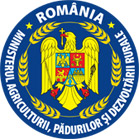 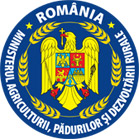 MINISTERUL AGRICULTURII  ŞI DEZVOLTĂRII RURALE                 		DIRECTIA PENTRU AGRICULTURA JUDETEANA  BUZAU                 Str. Victoriei nr. 1 cod 120209    			tel. secretariat  0238412807    -   fax. 0238412211  				E-mail :    dadrbuzau@gmail.com             Nr. 11015/13.12.2021CĂTRE,INSTITUȚIA PREFECTULUI-BUZAU      Ca urmare a adresei dumneavoastră nr. 15.539/07.12.2021  vă transmitem  propunerile instituţiei noastre în vederea aprobării planului de măsuri privind buna desfăşurare a activităţii de comercializare a produselor alimentare specifice, atât în perioada premergătoare, cât şi în timpul sărbătorilor de iarnă:- verificarea legalităţii utilizării atestatelor şi a logoului de produs tradiţional, precum şi afişarea fotocopiilor atestatelor la locul de comercializare , la producătorii de produse tradiţionale, conform Ord. MADR 112/2020 privind modificarea și completarea Ordinului MADR nr.724/2013 ;- verificarea legalității utilizării atestatului și a logoului rețetei consacrate românești, conform Ordinului MADR nr.394/2014;- verificarea respectării regimului de marcare, ambalare, clasificare şi comercializare al ouălelor, conform HG nr. 415/2004, Ord.MADR nr.461/2004 şi Regulamentul (CE)  nr. 589/2008;- verificarea documentelor privind provenienţa şi afisajului obligatoriu, la comercializarea pâinii şi a produselor de panificaţie, conform OUG 12/2006;- verificarea utilizării sării iodate la fabricarea păinii şi a produselor de panificaţie, conform HG nr.568/2002 şi HG 1904/2006;- verificarea existenţei documentelor care să ateste provenienţa legumelor şi fructelor destinate comercializării în stare proaspătă.;- verificarea etichetării corecte a loturilor de legume şi fructe expuse spre comercializare cu precizarea denumirii produsului , localitatea de origine, data obţinerii produsului şi preţul de vânzare aşa cum prevede art. 14 alin. (3) din Legea 145/2014;- verificarea modului de respectare a legislației specifice din domeniul comercializării legumelor și fructelor proaspete, provenite din producția autohtonă, import și comerț intraunional în rețelele de comercializare en-detail (tip market-uri/ supermarket-uri/ hypermarket-uri)- verificări privind respectarea prevederilor legale privind etichetarea şi ambalarea vinurilor şi a altor produse vitivinicole aflate în reţeaua comercială;- verificarea menținerii condiţiilor de autorizare a spaţiilor conform Ordinului ministrului agriculturii şi dezvoltării rurale nr. 146/2017 privind condiţiile de comercializare cu amănuntul a vinului de masă în vrac;- controlul privind: calitatea, provenienţa, autenticitatea, naturaleţea şi evidenţa  produselor vinicole  comercializate sub forma neîmbuteliată sau aflate la producatori;- prelevarea de probe din produse vinicole la care există suspiciunea ca fiind necorespunzătoare din punct de vedere calitativ şi trimiterea spre analiză la unul din laboratoarele pentru controlul calităţii şi igienei vinului.              În urma verificărilor se va întocmi ,, Proces verbal de control și sancționare a contravenției,, care va cuprinde aspectele rezultate în urma controalelor efectuate, măsurile luate și propunerile privind îmbunătățirea activității, precum și termenele de remediere a deficiențelor constatate.DIRECTOR EXECUTIV,DR. ING.FLOREA COSMIN-NICOLAE